Сьерра-Леоне имеет честь представить предложение для рассмотрения Полномочной конференцией МСЭ 2014 года (ПК-14).ВведениеСейчас социально-экономическое воздействие кризиса, вызванного эпидемией вируса Эбола, распространилось очень широко. Ускоренными темпами растет инфляция в силу не менее стремительного роста цен на продовольственные товары. Жизнь семей разрушена в связи с чередой смертей любимых и близких, а всеобщие невзгоды сопровождаются кризисом. Клеймо, которое ставят на тех, кто выжил, и на граждан стран, пострадавших от Эболы, делает их жизнь еще более трудной.Скорость передачи вируса Эбола, который свирепствует в затронутых им странах и, несомненно, вызывает сильное беспокойство в мире, усугубляется отсутствием доступа к точной и своевременной информации о мерах профилактики.Организованный Генеральным секретарем МСЭ в Пусане мозговой штурм по проблеме Эболы осветил необходимость оказания помощи в урегулировании таких вызванных болезнями чрезвычайных ситуаций, как передача вируса Эбола, и использования ИКТ для решения этой проблемы.Роль ИКТ в борьбе с Эболой, несомненно, стала как никогда значимой для обеспечения жизненно важных аспектов доступа к связи и общего потока информации.Оперативные меры и сотрудничество заинтересованных сторон, включая учреждения ООН, правительства, операторов, гражданское общество и другие стороны, могут весьма существенно облегчить положение, пока на национальном и международном уровнях предпринимаются усилия по окончательному искоренению Эболы. Мы видели ту роль, которую могут играть ИКТ в борьбе с Эболой, и слышали о мерах, принятых правительством Нигерии для борьбы с Эболой с использованием ИКТ.Как отмечается выше, обеспечение доступа к информации является одной из основных стратегий борьбы с Эболой, и он может обеспечить охват обездоленных и изолированных сообществ программами разъяснительной работы. Правительства играют одну из ключевых ролей в мобилизации помощи и предоставлении информации сообществам, в частности сельским, отдаленным и недостаточно обслуживаемым сообществам.ADD	SRL/140/1Проект новой Резолюции [SRL-1]Использование ИКТ, для того чтобы прервать цепочку вызванных болезнями чрезвычайных ситуаций, таких как передача вируса ЭболаПолномочная конференция Международного союза электросвязи МСЭ (Пусан, 2014 г.),напоминаяa)	Статью 5 Регламента международной электросвязи "Безопасность человеческой жизни и приоритеты электросвязи";b)	пункт 91 Тунисской программы для информационного общества, принятой на втором этапе Всемирной встречи на высшем уровне по вопросам информационного общества;c)	Резолюцию 34 (Пересм. Дубай, 2014 г.) Всемирной конференции по развитию электросвязи "Роль электросвязи/информационно-коммуникационных технологий в обеспечении готовности к бедствиям, раннем предупреждении, спасании, смягчении последствий бедствий, оказании помощи при бедствиях и мерах реагирования";d)	Резолюцию 36 (Пересм. Гвадалахара, 2010 г.) Полномочной конференции "Электросвязь/информационно-коммуникационные технологии на службе гуманитарной помощи";e)	Резолюцию 136 (Пересм. Гвадалахара, 2010 г.) Полномочной конференции "Использование электросвязи/информационно-коммуникационных технологий в целях мониторинга и управления в чрезвычайных ситуациях и в случаях бедствий для их раннего предупреждения, предотвращения, смягчения их последствий и оказания помощи";f)	пункт 20 Направления деятельности C7 (Электронная охрана окружающей среды) Женевского плана действий Всемирной встречи на высшем уровне по вопросам информационного общества (Женева, 2003 г.), в котором содержится призыв к созданию систем мониторинга с использованием ИКТ для прогнозирования и мониторинга воздействия стихийных и антропогенных бедствий, особенно в развивающихся странах,признаваяa)	серьезность и масштабы возможных бедствий, в том числе вспышки заболеваний, таких как Эбола, которые могут причинить огромные страдания людям;b)	происходящие в последнее время в мире трагические события, которые четко показывают необходимость высококачественной инфраструктуры связи, а также наличия и распространения информации для содействия учреждениям, занимающимся общественной безопасностью, здравоохранением и оказанием помощи в случаях бедствий;c)	необходимость сведения к минимуму рисков для человеческой жизни и необходимость в обеспечении насущных потребностей населения в информации и связи в таких ситуациях, будучи убеждена в том, что беспрепятственное использование оборудования и услуг электросвязи/ИКТ необходимо для обеспечения эффективной и надлежащей гуманитарной помощи,признавая далее,a)	что потребуется постоянно оказывать поддержку развивающимся странам в использовании ИКТ для сохранения человеческой жизни, обеспечивая своевременный поток информации для правительственных учреждений, потребителей, организаций по оказанию гуманитарной помощи и отрасли, которые участвуют в операциях по спасанию и восстановлению и оказывают медицинскую помощь пострадавшим от вызванных болезнями чрезвычайных ситуаций, таких как передача вируса Эбола;b)	что информация должна быть доступной и иметься на местных языках, с тем чтобы обеспечивалось ее максимальное воздействие;c)	что директивным органам необходимо создавать благоприятную среду для максимального использования ИКТ в целях удовлетворения потребностей в инфраструктуре и информации в чрезвычайных ситуациях и для того, чтобы прервать цепочку вызванных болезнями чрезвычайных ситуаций, таких как передача вируса Эбола;d)	что необходим вклад частного сектора в профилактику, смягчение последствий и оказание помощи в случае вызванных болезнями чрезвычайных ситуаций, таких как передача вируса Эбола;e)	что необходимо общее понимание того, какие компоненты сетевой инфраструктуры требуются для обеспечения оперативно устанавливаемых, функционально совместимых, надежных средств электросвязи в рамках операций по оказанию гуманитарной помощи и оказанию помощи при бедствиях в случае вызванных болезнями чрезвычайных ситуаций, таких как передача вируса Эбола,учитывая,a)	что ИКТ имеют важнейшее значение на всех этапах вызванных болезнями чрезвычайных ситуаций, таких как передача вируса Эбола;b)	что аспекты связи в чрезвычайных ситуациях в случае вызванных болезнями чрезвычайных ситуаций, таких как передача вируса Эбола, включают, среди прочего, прогнозирование и обнаружение бедствий, оповещения о бедствиях и обеспечение потока информации в целях информирования людей о мерах, которые они могут принимать, чтобы сохранить жизнь; иc)	что инициатива МСЭ-D "Обеспечение развития с помощью мобильных средств" предназначена для того, чтобы основное внимание уделялось использованию ИКТ для расширения прав и возможностей сообществ и людей,отмечаяпункт 51 Женевской декларации принципов, принятой Всемирной встречей на высшем уровне по вопросам информационного общества (ВВУИО), по использованию приложений ИКТ для предотвращения бедствий,поручает Директору Бюро развития электросвязи при координации с другими Директорами1	разработать руководящие принципы и передовой опыт, касающиеся возможных способов использования ИКТ для определения инфраструктуры связи, необходимой для поддержки обмена своевременной информацией о вызванных болезнями чрезвычайных ситуациях, таких как передача вируса Эбола;2	проводить исследования конкретных ситуаций, разработать инструменты и вспомогательные средства управления проектами для реагирования на вызванные болезнями чрезвычайные ситуации, такие как передача вируса Эбола, и для борьбы с ними,поручает Генеральному секретарю1	сотрудничать с соответствующими сторонами, включая учреждения ООН и, в частности, Всемирную организацию здравоохранения, для определения программ и участия в программах по реагированию на вызванные болезнями чрезвычайные ситуации, такие как передача вируса Эбола, и по борьбе с ними в тех областях, которые входят в сферу охвата и в мандат МСЭ;2	внедрять меры, направленные на мобилизацию поддержки правительств, отрасли и других партнеров, для того чтобы прервать цепочку вызванных болезнями чрезвычайных ситуаций, таких как передача вируса Эбола,предлагает Государствам-Членам и Членам Секторов1	сотрудничать и предлагать всю возможную помощь и поддержку потребителям, организациям по оказанию гуманитарной помощи и отраслям, связанным с ИКТ, в том числе для отслеживания заболеваний, реагирования, операций по спасанию и восстановлению в случае стихийных и антропогенных бедствий и чрезвычайных ситуаций; и2	содействовать в выполнении региональных, субрегиональных, многосторонних и двусторонних проектов и программ, которые служат интересам использования ИКТ как инструмента поддержки при реагировании на различные виды бедствий, такие, например, как Эбола, с тем чтобы можно было предоставлять местным сообществам инфраструктуру и информацию, особенно на местных языках, помогающие сохранить человеческую жизнь.______________Полномочная конференция (ПК-14)
Пусан, 20 октября – 7 ноября 2014 г.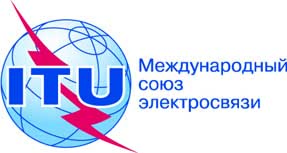 ПЛЕНАРНОЕ ЗАСЕДАНИЕДокумент 140-R31 октября 2014 годаОригинал: английскийСьерра-ЛеонеСьерра-ЛеонеПРЕДЛОЖЕНИЯ ДЛЯ РАБОТЫ КОНФЕРеНЦИИПРЕДЛОЖЕНИЯ ДЛЯ РАБОТЫ КОНФЕРеНЦИИПРОЕКТ НОВОЙ РЕЗОЛЮЦИИ по использованию ИКТ, для того чтобы прервать цепочку вызванных болезнями чрезвычайных ситуаций, 
таких как передача вируса эбола ПРОЕКТ НОВОЙ РЕЗОЛЮЦИИ по использованию ИКТ, для того чтобы прервать цепочку вызванных болезнями чрезвычайных ситуаций, 
таких как передача вируса эбола 